Будьте осторожны в жаркую погоду

Тепловых и солнечных ударов можно избежать, соблюдая несколько простых правил:

сократите пребывание на открытом воздухе;

носите головные уборы и светлую воздухопроницаемую одежду;

избегайте физических нагрузок;

передвигайтесь не спеша, чаще находитесь в тени;

пейте больше воды.

Безопасность начинается с тебя!

#МЧСМосквы #МЧСрекомендует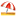 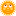 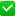 